Расписание занятий                                        9 класс                                               23.04.20201.Русский язык2.Физика3.Химия5. Геометрия6.Литература7.Обществознание                                                               22 аперля 2020                                                               22 аперля 2020                                                               22 аперля 2020 ТЕМАПараграф в учебникеСсылка на видеоурокДомашнее задание(№ заданий, вопросы,Пунктуационный разбор бессоюзного сложного предложения§29Ознакомиться с планом пунктуационного разбора на стр.135 учебника.Упр.203. Переписать, выполнить синтаксический и пунктуационный разбор БСП.Упр.204 (5)Физическая природа планет Солнечной системыЧитать п 31, устно?https://yandex.ru/video/preview/?filmId=4422917585202540618&text=видеоурок%209%20кл%20физика%20Физическая%20природа%20планет%20Солнечной%20системы&path=wizard&parent-reqid=1587376505099989-1184645857556349354600126-production-app-host-man-web-yp-202&redircnt=1587376517.1  найди по ссылке стр143Записать и запомнить порядок расположения планет вокруг СолнцаТЕМАПАРАГРАФ В УЧЕБНИКЕССЫЛКА НА ВИДЕОУРОКДОМАШНЕЕ ЗАДАНИЕ(№ ЗАДАНИЙ, ВОПРОСЫ,ХИМИЯХИМИЯХИМИЯХИМИЯПредельные (насыщенные) углеводороды.§52 стр.181-183https://resh.edu.ru/subject/lesson/1608/main/ Изучить теорию §52 стр.181-183.Выполнить тренировочные и контрольные задания с сайта.Выучить названия и формулы первых 10 алканов.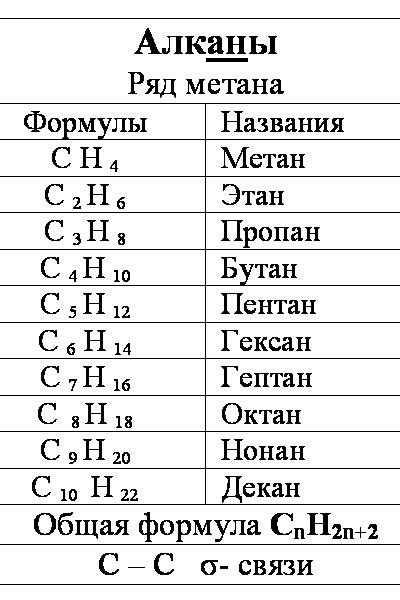 23 апреля23 апреля23 апреля23 апреляАнализ контрольной работы.Решить № 1222Решить № 1223                                                               13 апреля 2020                                                               13 апреля 2020                                                               13 апреля 2020 ТЕМАПараграф в учебникеСсылка на видеоурокДомашнее задание(№ заданий, вопросы,Вн.чт.  Б.Васильев «А зори здесь тихие». В.В.Быков «Обелиск»https://resh.edu.ru/subject/lesson/2178/main/https://resh.edu.ru/subject/lesson/2663/main/Прочесть рассказ А.Солженицына «Матренин двор» ТЕМАПараграф в учебникеСсылка на видеоурокДомашнее задание (№ заданий, вопросы)Повторительно-обобщающий урок по теме «Право»§ по теме повторить1. Составить сложный план темы, пользуясь оглавлением ( 2 пункта плана должны быть с подпунктами). 2. Сочинение на тему «Роль права в жизни общества».